DESCRIPTIF DE SUJET DESTINE AU PROFESSEURACTIVITÉ CONTEXTESUPPORT(S) D’ACTIVITÉ CONSIGNES DONNÉES À L’ÉLÈVEVous allez réaliser le titrage colorimétrique de la solution d’acide oxalique par une solution de permanganate de potassium. Votre résultat devra comporter la concentration en masse d'acide oxalique dihydraté, accompagnée de son incertitude-type ainsi qu'une comparaison qualitative avec la valeur figurant sur l'étiquette.ÉLÉMENTS DE CORRECTIONOn ne peut pas composer des incertitudes en classe de première : la variabilité est expliquée par différentes incertitudes, qui s'accumulent tout au long du protocole. est une première estimation de l'incertitude-type u(x)    (Source GRIESP) :Ainsi, lors de l'équivalence, la variabilité de VE est due à l'appréciation du changement de teinte:Exemple :  VE,min = 12,4 mL et VE,max = 12,8 mL d'où u(VE) =  = 0,2 mLOn prendra comme incertitude-type pour la verrerie, la tolérance indiquée sur celle -ci :pipette jaugée de  5,000 mL : u(Vp) = 0,015 mLburette de 25,00 mL : u(Vb) = 0,02 mL (prise en compte dans celle de u(VE))incertitude sur la concentration du titrant : négligeableincertitude sur la masse molaire:  négligeableCalcul de la concentration en quantité d'acide oxalique dans So : Vo,min = 4,985 mL   et Vo,max = 5,015 mLC o, min =  = = 0,3091 mol.L-1C o, max =  = = 0,3210 mol.L-1 Remarque :  Si on souhaitait exprimer la concentration en acide oxalique, alors on aurait : C0,moy =     = 0,315  mol.L-1     et      u(Co,) =  =  6.10 -3 mol.L-1   La concentration en acide oxalique dans le produit acheté est de 0,315  mol.L-1   avec une incertitude type u(Co,) =  0,006 mol.L-1   Calcul de la concentration en masse d'acide oxalique dans So:C mmin = C0,min x M = 0,3091  x 126,065 = 38,97 g.L-1Cmmax = C0,max x M = 0,3210 x 126,065 = 40,47 g.L-1d'où : Cm,moy =     = 39,7 g.L-1  (résultat calculatrice  : 39,72)  et  u(Cm) =  = 0,8  g.L-1   (résultat calculatrice : 0,75)La concentration en masse d' acide oxalique dans le produit acheté est de 39,7 g.L-1  avec une incertitude type u(Cm,) =  0,8 g.L-1   Comparaison avec la valeur indiquée sur l'étiquette :Nous trouvons 39,7 g.L-1   alors que le fabricant annonce "39,4 g d'acide oxalique dihydraté par L de solution ". La différence entre les deux valeurs est de 0,3 g.L-1 ce qui est inférieur à l’incertitude-type u(Cm,) =  0,8 g.L-1 , les deux valeurs sont donc compatibles.REPÈRES ÉVENTUELS POUR L’ÉVALUATIONCritères et indicateurs de réussite :Niveau A : les indicateurs choisis apparaissent dans leur (quasi)totalitéNiveau B : les indicateurs choisis apparaissent partiellement Niveau C : les indicateurs choisis apparaissent de manière insuffisante Niveau D : les indicateurs choisis ne sont pas présents Constitution et transformations de la matière Titrage avec suivi colorimétrique de l’acide oxalique Objectifs pédagogiquesRéaliser un titrage colorimétrique permettant d’introduire la notion d’incertitude sur une mesure unique (type B)Notions et contenus1ère spécialité Notions et contenusSuivi de l’évolution d’un système, siège d’une transformationC) Détermination d’une quantité de matière grâce à une transformation chimique Titrage avec suivi colorimétrique Réaction d’oxydo-réduction support du titrage Changement de réactif limitant au cours du titrage Définition et repérage de l’équivalence Mesure et incertitudes  Incertitude-type Ecriture du résultat. Valeur de référenceCapacités exigiblesRéaliser un titrage direct avec repérage colorimétrique de l’équivalence pour déterminer la quantité de matière d’une espèce dans un échantillon.Procéder à l’évaluation d’une incertitude-type par une autre approche que statistique (évaluation de type B)Ecrire, avec un nombre de chiffres significatifs, le résultat d’une mesure. Comparer qualitativement un résultat à une valeur de référencePrérequis1ère spécialité – Constitution et transformation de la matièreTransformation modélisée par une réaction d’oxydo-réductionEvolution des quantités de matière lors d’une transformation Tableau d’avancement, état initial, état final, mélange stœchiométrique Type d’activitéActivité expérimentale Description succincteVérifier, à l’aide d’un titrage colorimétrique les indications d’une étiquette sur la quantité d’acide oxalique contenue dans une solution permettant d’éradiquer un parasite, le varroa, pouvant décimer des colonies d’abeillesCompétences travailléesS’approprier : Rechercher et organiser l’information en lien avec la problématique étudiée.Réaliser : Mettre en œuvre les étapes d’une démarche de résolution. Effectuer des procédures courantes. Mettre en œuvre un protocole expérimental.Valider : Estimer une incertitude, comparer à une valeur de référence.Mise en œuvre  Place dans la progression de la séquence et/ou de l’année :Fin de séquence sur « Suivi de l’évolution d’un système, siège d’une transformation » Cadre de mise en œuvre de l’activité : Activité expérimentale. Séance de 2h.Possibilité de procéder à l’évaluation d’une incertitude-type par une approche statistique (incertitude de type A)Source(s)GRIESP (2018-2019 Mesure et incertitudes) : https://eduscol.education.fr/225/recherche-et-innovation-en-physique-chimieMesures et incertitudes au Lycée (IREM) :https://eduscol.education.fr/document/7067/downloadAuteur(s)Nadia MARION  – Lycée en Forêt  - MontargisLe varroa, un acarien parasite des abeillesL'acide oxalique H2C2O4 est une molécule présente dans de nombreux fruits et légumes comme les épinards, l'oseille, la rhubarbe etc... Depuis quelques années, on l'utilise pour protéger les abeilles domestiques contre le varroa, un acarien parasite qui peut décimer rapidement des colonies entières d'abeilles.  En pharmacie,  on trouve des solutions constituées d'un mélange d'eau sucrée et d'acide oxalique qui, pulvérisées sur les abeilles, permettent d'éradiquer le parasite.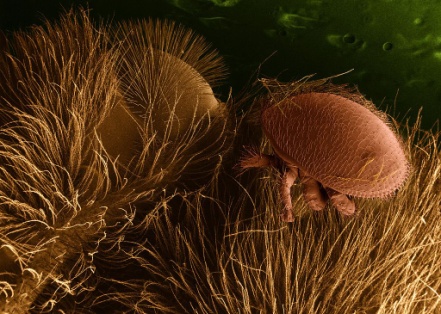 Sur l'étiquette d'une solution achetée sur le net, on lit :  39,4 g d'acide oxalique dihydraté par Litre de solution.Votre mission consiste à vérifier cette information car un surdosage en acide oxalique peut être fatal aux abeilles.Document n° 1 :  Données Équation de la réaction support du titrage :2 MnO4-(aq) + 5 H2C2O4(aq) + 6 H+ (aq)  2 Mn2+(aq) + 10 CO2(aq) + 8 H2O(l)Masse molaire de l'acide oxalique dihydraté : M (H2C2O4,2 H2O) = 126,065 g.mol-1Document n° 2 :  Protocole du dosage par titrage1. Prélever Vo = 5,00 mL de la solution d'acide oxalique à doser notée So que l'on introduit dans un erlenmeyer, ajouter 10 mL d'acide sulfurique à 1,0 mol.L-1. Mettre sous agitation et porter la solution à une température de 60°C.2. Titrer la solution So avec une solution aqueuse de permanganate de potassium (K+(aq)+MnO4-(aq)) de concentration en quantité de matière C1 = 5,00  10-2 mol.L-1. Introduire lentement la solution titrante en attendant que la décoloration se produise car la réaction est lente à se réaliser en tout début de titrage.3. Continuer à verser la solution titrante jusqu'à l'apparition d'une couleur rose très pâle persistante. Relever la valeur de VE,min , volume équivalent minimal pour lequel cette teinte vient d'apparaître.4. Continuer à verser la solution titrante jusqu'à ce que la teinte rose de la solution n’évolue plus.Relever la valeur de VE,max, volume équivalent maximal pour lequel il n'y a plus de changement de teinte. Document n° 3  :  Incertitudes types pipette jaugée de  5,00 mL : u(Vp) = ........... mL (à lire sur la pipette)burette de 25,0 mL : u(Vb) = ............... mL  (à lire sur la burette) ; négligeable par rapport à u(VE)incertitude sur la lecture du volume équivalent : u(VE) = incertitude sur la concentration du titrant : négligeableincertitude sur la masse molaire:  négligeableDomaine de Compétences évaluéesIndicateurs de réussite correspondant au niveau AS'approprier (APP)Rechercher et organiser l’information en lien avec la problématique étudiéeSavoir qu’il faut réaliser le titrage colorimétrique de la solution,Déterminer le volume à l’équivalence,En déduire la concentration en masse d’acide oxalique contenu dans la solution,Comparer cette valeur à une valeur de référence afin d’éviter un surdosage et le décès d’abeilles.Réaliser (REA) Mettre en œuvre les étapes d’une démarche de résolution. Effectuer des procédures courantes. Mettre en œuvre un protocole expérimental.Utiliser la pipette jaugée (1 ou 2 traits) et la propipette pour le prélèvement de solution à titrerRincer puis remplir la burette graduée de solution titrante (ajuster le zéro, pas de bulle d’air)Mettre en œuvre le titrage (agencement de la verrerie, agitation, verser le réactif titrant lentement, stopper au rose très pâle puis à la persistance pour noter l’encadrement du volume à l’équivalence, lecture du volume sur la burette)Valider (VAL)Extraire des informations des données expérimentales et les exploiter.Estimer une incertitude, comparer à une valeur de référence.Utiliser les documents pour exprimer l’incertitude sur la concentration en masse de la solution d’acide oxaliqueComparer l’écart entre la valeur expérimentale et la valeur de référence avec l’incertitude-type pour conclure. 